 Hello all!  My name is Mrs. Zoellner and I am a second grade teacher at Groton Elementary.  Before I became the second grade teacher, I was fortunate to have a variety of experiences at the school.  In Fall of 2005, I became the Site Coordinator of GRASP (Groton Area Afterschool Program).  After completing my student teaching experience under Nancy Cutler in first grade, I graduated with a Elementary Education degree in Spring of 2006.  I continued to work with the Afterschool kids and also enjoyed working as a Special Needs and Speech Paraprofessional up until now.        

      My husband, Darin, and I have been married for 8 years.  He works on the family dairy farm north of Groton.  We have a 5 year old boy.  Walker loves to keep us moving along with his brother.  Parker is 1 years old and has become fond of us chasing after him.  Our household also has two pugs (Maggie and Chloe) and one cat (Igor).  Needless to say, there is never a dull moment in our home!

      I am excited to work another year with Mrs. Kroll.  Second grade is a great age of kids to work with!  We will definitely be going on some exciting new educational adventures as a class! 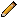 